ЛИСЯНСЬКА СЕЛИЩНА РАДАР І Ш Е Н Н Я від 18.06.2021                                   смт Лисянка                                 № 15-1/VIIІПро реорганізацію Петрівсько-Попівського навчально-виховного комплексу «Дошкільний навчальний заклад-загальноосвітня школа І ступеня»  Лисянської селищної ради Черкаської області шляхом приєднання до КОЗ «Боярський НВК «ЗОШ І-ІІІ ступенів – ДНЗ» Лисянської селищної ради Черкаської області з отриманням статусу філіїВідповідно до п.30 ч.1 ст.26 Закону України «Про місцеве самоврядування в Україні», статей 104 -108, 110-112 Цивільного кодексу України, статті 59 Господарського кодексу України, Законів України «Про освіту», «Про повну загальну середню освіту», «Про доступ до публічної інформації», постанов КМУ від 12.03.2003 №306 "Про затвердження Положення про навчально-виховний комплекс «дошкільний навчальний заклад-загальноосвітній навчальний заклад», «загальноосвітній навчальний заклад – дошкільний навчальний заклад», від 04.04.2018 №237 «Деякі питання надання субвенції з державного бюджету місцевим бюджетам на забезпечення якісної, сучасної та доступної загальної середньої освіти «Нова українська школа», від 03.11.2010 №996 «Про забезпечення участі громадськості у формуванні та реалізації державної політики», розглянувши поданні відділом освіти Лисянської селищної ради дані про потреби та їх фактичне забезпечення, згідно протоколу зборів педагогічного колективу філії, за результатами проведених публічних громадських обговорень, з метою створення необхідних умов для рівного доступу громадян до якісної освіти та економічної ефективності функціонування закладів освіти громади, приведення освітньої мережі у відповідність до вимог законодавства та освітніх потреб населення, підвищення ефективності заходів щодо розвитку галузі освіти у громаді, у зв’язку з недостатньою наповнюваністю класів відносно проектної потужності закладу, для забезпечення навчання учнів у школах з кращими базовими умовами навчання, Лисянська селищна рада ВИРІШИЛА:Реорганізувати Петрівсько-Попівський навчально-виховного комплексу «Дошкільний навчальний заклад-загальноосвітня школа І ступеня»  Лисянської селищної ради Черкаської області (місцезнаходження: 19313, Черкаська область, с.Петрівка-Попівка, вул.Шевченка, 92) (код ЄДРПОУ 33327255) шляхом приєднання до КОЗ «Боярський НВК «ЗОШ І-ІІІ ступенів – ДНЗ» Лисянської селищної ради Черкаської області з отриманням статусу філії (далі – реорганізація закладу).Затвердити склад комісії з реорганізації Петрівсько-Попівського навчально-виховного комплексу «Дошкільний навчальний заклад-загальноосвітня школа І ступеня»  Лисянської селищної ради Черкаської області шляхом приєднання до КОЗ «Боярський НВК «ЗОШ І-ІІІ ступенів – ДНЗ» Лисянської селищної ради Черкаської області з отриманням статусу філії (далі – комісія з реорганізації), згідно з додатком 1.Перейменувати Петрівсько-Попівський навчально-виховного комплексу «Дошкільний навчальний заклад-загальноосвітня школа І ступеня»  Лисянської селищної ради Черкаської області (місцезнаходження: 19313, Черкаська область, с.Петрівка-Попівка, вул.Шевченка, 92) (код ЄДРПОУ 33327255)  на Петрівсько-Попівську філію КОЗ «Боярський НВК «ЗОШ І-ІІІ ступенів – ДНЗ» Лисянської селищної ради Черкаської області (І ступеня).Визнати КОЗ «Боярський НВК «ЗОШ І-ІІІ ступенів – ДНЗ» правонаступником майна, прав та обов’язків Петрівсько-Попівського навчально-виховного комплексу «Дошкільний навчальний заклад-загальноосвітня школа І ступеня»  Лисянської селищної ради Черкаської області (місцезнаходження: 19313, Черкаська область, с.Петрівка-Попівка, вул.Шевченка, 92) (код ЄДРПОУ 33327255).Комісії з реорганізації:вжити всі необхідні організаційно-правові заходи, передбачені чинним законодавством України щодо реорганізації закладу;повідомити державного реєстратора про реорганізацію закладу;забезпечити офіційне оприлюднення повідомлення про рішення щодо реорганізації закладу;завершити реорганізацію закладу та подати всі необхідні документи до державного реєстратора для проведення державної реєстрації припинення юридичної особи Петрівсько-Попівський навчально-виховного комплексу «Дошкільний навчальний заклад-загальноосвітня школа І ступеня»  Лисянської селищної ради Черкаської області (місцезнаходження: 19313, Черкаська область, с.Петрівка-Попівка, вул.Шевченка, 92 (ЄДРПОУ 33327255).Доручити начальнику відділу освіти Лисянської селищної ради Єрмоличевій Т.В.:проводити всі необхідні дії для проведення державної реєстрації реорганізації закладу;забезпечити роботу з попередження працівників про реорганізацію  закладу з дотриманням  вимог чинного законодавства про працю;забезпечити роботу з приводу приведення штатних розписів філії відповідно до штатних нормативів закладу такого типу;провести роботу з приводу внесення змін до Статуту КОЗ «Боярський  НВК «ЗОШ І-ІІІ ступенів – ДНЗ» Лисянської селищної ради Черкаської області;розробити та подати на затвердження Положення Петрівсько-Попівської філії КОЗ «Боярський НВК «ЗОШ І-ІІІ ступенів – ДНЗ» Лисянської селищної ради Черкаської області (І ступеня).Забезпечити проведення передачі майна, прав та обов’язків правонаступнику.Встановити строк пред’явлення вимог кредиторами до 13.08.2021 р.Контроль за виконанням рішення покласти на селищного голову Проценка А.П.Селищний голова	      А.П.ПроценкоДодаток 1до рішення селищної радивід 18.06.2021 р. №15-1/VIІIСклад ліквідаційної комісіїз реорганізації Секретар	О.В. МакушенкоПОЯСНЮВАЛЬНА ЗАПИСКАдо проекту рішення Лисянської селищної ради«Про реорганізацію Петрівсько-Попівського навчально-виховного комплексу «Дошкільний навчальний заклад-загальноосвітня школа Іступеня»  Лисянської селищної ради Черкаської області шляхом приєднання до КОЗ «Боярський НВК «ЗОШ І-ІІІ ступенів – ДНЗ» Лисянської селищної ради Черкаської області з отриманням статусу філії»Обгрунтування необхідності прийняття рішенняПідставою розроблення проекту рішення селищної ради «Про реорганізацію Петрівсько-Попівського навчально-виховного комплексу «Дошкільний навчальний заклад-загальноосвітня школа І ступеня»  Лисянської селищної ради Черкаської області шляхом приєднання до КОЗ «Боярський НВК «ЗОШ І-ІІІ ступенів – ДНЗ» Лисянської селищної ради Черкаської області з отриманням статусу філії» є лист відділу освіти Лисянської селищної ради, та з метою формування оптимальної мережі закладів освіти Лисянської селищної ради необхідної для надання високоякісних освітніх послуг кожній дитині, з урахуванням використання наявних ресурсів, модернізації мережі.Відповідно до Конституції України, Законів України «Про місцеве самоврядування в Україні», «Про повну  загальну середню освіту», ліквідація закладу загальної середньої освіти проводиться засновником в порядку, встановленому чинним законодавством.Серед глобальних проблем розвитку української освіти слід виділити питання функціонування сільської школи. Сільська школа стикається з комплексом проблем, зумовлених регіональними особливостями кожного населеного пункту, умовами сільськогосподарської праці, певною замкненістю сільського життя, особливостями життєдіяльності сім'ї, недостатньою соціально-культурною інфраструктурою, малокомплектністю, віддаленістю від культурних, методичних та наукових центрів, наближенням до природи, територіальною роздрібненістю населених пунктів.  Держава разом із місцевими органами влади повинна гарантувати освітянські послуги в загальноосвітніх школах, ліцеях, гімназіях, колегіумах на безплатній основі кожній сільській дитині. Проте, як свідчать дані Інституту демографії, за останнє двадцятиріччя кількість учнів, які навчаються в селі, значно зменшилась. Загальне зменшення кількості дітей неминуче негативно впливає на мережу загальноосвітніх навчальних закладів, призводить до зменшення середньої наповнюваності класів та шкіл, збільшення кількості загальноосвітніх навчальних закладів з малою чисельністю учнів, що призводить до скорочення педагогічного навантаження вчителів тощо. Найбільш гостро ця ситуація позначилася на сільських школах.Як бачимо, різке скорочення народжуваності на селі, особливо в останні роки, зумовлює малокомплектність заповнення сільських шкіл. Реорганізація Петрівсько-Попівського навчально-виховного комплексу «Дошкільний навчальний заклад-загальноосвітня школа І ступеня»  Лисянської селищної ради Черкаської області шляхом приєднання до КОЗ «Боярський НВК «ЗОШ І-ІІІ ступенів – ДНЗ» Лисянської селищної ради Черкаської області з отриманням статусу філії (далі – філія) сприятиме оптимізації мережі навчальних закладів, скорочення видатків на заробітну плату вчителям. На даний час потреба Петрівсько-Попівського навчально-виховного комплексу «Дошкільний навчальний заклад-загальноосвітня школа І ступеня»  Лисянської селищної ради Черкаської області становить1 118 391 грн., план на 2021 рік – 935 310 грн. Дефіцит забезпечення закладу на 2021 рік становить 248 621 грн. Економія для місцевого бюджету за 4 місяці 2021 року становитиме 210 151 грн.Визначення проблеми.Згідно поданих відділом освіти Лисянської селищної ради даних, Петрівсько-Попівського навчально-виховного комплексу «Дошкільний навчальний заклад-загальноосвітня школа І ступеня»  Лисянської селищної ради Черкаської області налічує 15 учнів, відсутні 2, 3 і 4 класи. Кількість вихованців у дошкільній групі становить 14 осіб. Кількість учнів, які будуть зараховані до першого класу у 2021/2022 навчальному році – 2 (1 дитина 6-річного віку, 1 дитина 7-річного віку).Кадрове забезпечення закладу – 3 педагогічних працівника, з яких 0 – має вищу категорію, 0осіб мають першу категорію, 1.Мета та шляхи досягненняСтворення оптимальних умов функціонування закладів освіти щодо реалізації державної політики у сфері освіти, удосконалення мережі  загальноосвітніх навчальних закладів, ефективне використання бюджетних коштів, поліпшення навчально-виховного процесу. Здійснення підвезення учнів та дітей до найближчих навчальних закладів з кращими базовими умовами навчання, що і є реалізацією конституційних прав на здобуття освіти. Дана мета може бути досягнута шляхом прийняття рішення Лисянської селищної «Про реорганізацію Петрівсько-Попівського навчально-виховного комплексу «Дошкільний навчальний заклад-загальноосвітня школа І ступеня»  Лисянської селищної ради Черкаської області шляхом приєднання до КОЗ «Боярський НВК «ЗОШ І-ІІІ ступенів – ДНЗ» Лисянської селищної ради Черкаської області» з отриманням статусу філії».Стан нормативно-правової бази у даній сфері правового регулюванняПроект рішення Лисянської селищної ради «Про реорганізацію Петрівсько-Попівського навчально-виховного комплексу «Дошкільний навчальний заклад-загальноосвітня школа І ступеня»  Лисянської селищної ради Черкаської області шляхом приєднання до КОЗ «Боярський НВК «ЗОШ І-ІІІ ступенів – ДНЗ» Лисянської селищної ради Черкаської області з отриманням статусу філії» ґрунтуються на нормах: п.30 ч.1 ст.26 Закону України «Про місцеве самоврядування в Україні», статей 104 -108, 110-112 Цивільного кодексу України, статті 59 Господарського кодексу України, Законів України «Про освіту», «Про повну загальну середню освіту», «Про доступ до публічної інформації», постанов КМУ від 12.03.2003 №306 "Про затвердження Положення про навчально-виховний комплекс «дошкільний навчальний заклад-загальноосвітній навчальний заклад», «загальноосвітній навчальний заклад – дошкільний навчальний заклад», від 04.04.2018 №237 «Деякі питання надання субвенції з державного бюджету місцевим бюджетам на забезпечення якісної, сучасної та доступної загальної середньої освіти «Нова українська школа», від 03.11.2010 №996 «Про забезпечення участі громадськості у формуванні та реалізації державної політики», від 27.12.2017 №1088 «Про затвердження формули розподілу освітньої субвенції між місцевими бюджетами».Альтернативні способи.Альтернативних способів немає. Оскільки залишення ситуації на тому рівні, що існує в теперішній час призведе до таких негативних наслідків як заборгованість по заробітній платі, продовження недокомплектованості класів, неможливості учнів навчатися у школах з кращими базовими умовами навчання.Фінансово-економічне обгрунтуванняНаслідком прийняття рішення є внесення змін до реєстраційних документів, бланків та інших документів закладів. Фінансування цих змін буде здійснено за рахунок власних повноважень закладів в межах кошторисних призначень.Прогноз соціально-економічних та інших наслідків прийняття рішенняПрийняття рішення «Про реорганізацію Петрівсько-Попівського навчально-виховного комплексу «Дошкільний навчальний заклад-загальноосвітня школа І ступеня»  Лисянської селищної ради Черкаської області шляхом приєднання до КОЗ «Боярський НВК «ЗОШ І-ІІІ ступенів – ДНЗ» Лисянської селищної ради Черкаської області з отриманням статусу філії» створить належні умови для реалізації державної політики в сфері освіти та надання якісних освітніх послуг кожній дитині. Секретар	      О.В.МакушенкоГолова комісії:Єрмоличева Таїсія ВолодимирівнаНачальник відділу освіти Лисянської селищної радиреєстраційний номер облікової картки платника податків__________Члени комісії:Зарудняк Олег МиколайовичПерший заступник селищного голови Лисянської селищної радиреєстраційний номер облікової картки платника податків__________Трепак Юрій Олексійович Начальник відділу комунального майна та охорони праці виконавчого комітету Лисянської селищної радиреєстраційний номер облікової картки платника податків__________Тернова Альона СтаніславівнаГоловний спеціаліст відділу правової і кадрової роботи та публічних закупівель виконавчого комітету  Лисянської селищної радиреєстраційний номер облікової картки платника податків__________Демчук Микола ПетровичДиректор КОЗ «Боярський НВК «ЗОШ І-ІІІ ступенів– ДНЗ»реєстраційний номер облікової картки платника ____________Шуляка Світлана АнатоліївнаГоловний бухгалтер відділу освіти Лисянської селищної радиреєстраційний номер облікової картки платника податків __________Легкодух Наталія МиколаївнаДиректор Петрівсько-Попівський навчально-виховного комплексу «Дошкільний навчальний заклад-загальноосвітня школа І ступеня»  Лисянської селищної ради Черкаської області реєстраційний номер облікової картки платника податків __________Томіленко Лариса ОлександрівнаСтароста Лисянської селищної ради с.П.Попівкареєстраційний номер облікової картки платника податків __________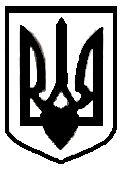 